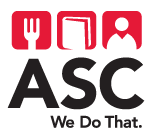 Auxiliary Services CorporationFull Time Employee Benefits SummaryAuxiliary Services Corporation provides benefits after 30 days and then to the 1st of the month waiting period unless otherwise stated. Please refer to the Health and Welfare Benefit Summary Plan Description and Pension Summary Plan Description for details. Health, Vision, Dental InsuranceHealth, Vision, Dental Insurance is provided to all full time employees. Coverage will begin on the first of the month after completion of the 30 day waiting period. Employees share the cost of this insurance coverage.Your insurance will begin on ____ / ____ / _____ Number of months ____ Number of payrolls ____(Formula to find out how much you will pay each paycheck:Take cost per month multiply by Number of Months divide by Number of payrolls)Health Insurance ComparisonPlease see your summary plan description for more detailed information and procedures for filing claims.Vision / dental Insurance ComparisonPlease see your summary plan description for more detailed information and procedures for filing claims.2. Premiums Only Plan / Medical and Dependent Daycare Flexible Spending As an employee of ASC, you are able to pay the above premiums before taxes. This pre-tax option allows you to avoid paying social security, state and federal taxes. ASC also has a program where employees can enjoy substantial tax savings for medical, dental, vision expenses not covered by insurance and for daycare expenses for children and elderly dependents. Review the Summary Plan Description for more details.3. Pension Plan TIAA administers Auxiliary Services pension plan. You are eligible to make pre-tax contributions. After one year of service, ASC will begin making a contribution of 10% of your annual compensation on your behalf as of the first pay period of the next calendar quarter if the employee contributes 2%. Review the Summary Plan Description for more details.4. Life insurance Life Insurance is provided through The Guardian Life Insurance Company. The amount of insurance is based on the employee’s annual salary or a minimum of $10,000.  Review the Summary Plan Description for more details.5. Long Term Disability - NON BARGAINING UNIT EMPLOYEES ONLYLong Term Disability provides for income replacement of 66.6% after a 180 day waiting period. Some pre-existing exclusions and disabilities apply. Review the Summary Plan Description for more details.6. HolidaysThe rate for holiday pay/accrual will be 20% of the scheduled weekly hours. Employees must be scheduled for work during the work week (Monday through Sunday) in which the holiday falls to be eligible for holiday pay. Bargaining Unit employees must work the holiday if scheduled on the day of the holiday to receive payment for that holiday. Recognized holidays: New Years Day, Martin Luther King Jr. Day, Lincoln’s Birthday, Washington’s Birthday, Memorial Day, Independence Day, Labor Day, Columbus Day, Election Day, Veteran’s Day, Thanksgiving Day, Christmas Day.The maximum amount of holiday time an employee can accrue/earn is 96 hours.7.  Vacation TimeNon-exempt full time employees vacation accrual scheduleLength of Service	Vacation Accrual1 year	10% of scheduled weekly hours per month2 year	15% of scheduled weekly hours per month3-4 years 	20% of scheduled weekly hours per month5-9 years	25% of scheduled weekly hours per month10 years and over	30% of scheduled weekly hours per month	Exempt EmployeesAll exempt full time employees will accrue/earn vacation time at 15% of their scheduled weekly hours per pay period. The maximum amount of vacation time that any employee can accrue/earn is 225 hours.8. Emergency Paid Time Off (EPTO)This time is to be used for your illnesses, your immediate family’s illnesses, and any personal emergencies. Review the Employee Handbook and ASC/CSEA Contract for more details. Non-Exempt EmployeesFull-time non-exempt employees will accumulate 20% of weekly scheduled hours per month.Exempt EmployeesFull-time exempt employees will accumulate 20% of weekly scheduled hours per pay period.The maximum of EPTO time and employee can accrue/earn is 1040 hours.9. Meals and employee purchase policiesFood is consumed on the premises during approved breaks. Employee discounts are available in the College Store on items other than textbooks, sale items, and electronics. Employees may create a Privilege account and receive a discount on any retail dining services items they wish to purchase.10a. Bargaining Unit Dining and Janitorial Employee– Nonslip shoes ASC will provide dining and janitorial employees with work shoes with slip-resistant soles, with a value up to $50.  Employees will be responsible for the difference between the stated reimbursement amount and the actual cost of the shoes they select.Approved non-slip shoes are:New Balance Slip-resistantKeuka Sure GripTred Safe by WalmartPayless SafeTstepTimberline ProLehigh Slip gripsSketchers WorkOr any footwear that meets one of these codes: ANSI Z41.1 or ASTM F 1677What to do: Footwear may be purchased from August 1 to September 15 of each year. Receipts with proof of the type of footwear purchased must be provided by September 15 to the Human Resources Office. ASC will reimburse for the cost of one pair of footwear, exclusive of sales tax or shipping, up to $50 for non-slip shoes. Reimbursements will be made no later than September 25th.New employees will be eligible for reimbursement of footwear after 30 days of employment and then to the first of the month and must wear shoes with non-slip soles until such time.  New employees will have 30 days from the first of the month to provide the receipt and proof of footwear purchased to Human Resources.10b. Bargaining Unit Receivers and Maintenance Employee – Steel-toed safety shoesASC will provide receivers and maintenance employees with steel-toed safety shoes, with a value up to $100.  Employees will be responsible for the difference between the stated reimbursement amount and the actual cost of the shoes they select.Approved steel-toes safety shoes: *or any footwear that meets ANSI Z41.1 or ASTM F 1677What to do: Footwear may be purchased from August 1 to September 15 of each year. Receipts with proof of the type of footwear purchased must be provided by September 15 to the Human Resources Office. ASC will reimburse for the cost of one pair of footwear, exclusive of sales tax or shipping, up to $100 for steel-toed shoes. Reimbursements will be made no later than September 25th.New employees will be eligible for reimbursement of footwear after 30 days of employment and then to the first of the month and must wear shoes with non-slip soles until such time.  New employees will have 30 days from the first of the month to provide the receipt and proof of footwear purchased to Human Resources.11. Credit Unions ASC is an affiliated employer with Two Credit Unions – Cornell Federal Credit Union and Summit Federal Credit Union. Brochures and more information are available in the Human Resources Office. 12. ParkingASC will pay the parking permit for employees. A parking hang tag fee per vehicle is the employee’s responsibility. 13a. Continuing EducationSC may require employees to attend seminars or training to enhance job skills.  ASC will pay the cost related to such training. Full-time employees are eligible for tuition reimbursement following one year of employment as outlined in the ASC Employee Handbook. 13b. Student Loan ForgivenessYou may qualify for loan forgiveness if: you have a Direct Loan (2010 or later); you consolidated a Perkins or Federal Family Education loan to a Direct Loan; you must make 120 payments (10 years) under the Direct Loan; you must work for a 501c(3) for the entire 10 years of payments. For more information follow this link https://studentaid.ed.gov/sa/repay-loans/forgiveness-cancellation/public-service or contact Michelle Brackin at ext. 2431.13c. Leatha Mikitiuk Memorial AwardEach year a recognition award is given to an ASC employee who received an ASC educational reimbursement for attending a training or college course.14. Employee Assistance ProgramThe Employee Assistance Program helps employees cope with personal and work related problems. The EAP is available free of charge to all ASC employees to receive confidential information, support and referrals to professionals who can provide assistance with a specific problem. It is not a counseling service nor does it provide treatment it is solely a referral service. All of the discussions with EAP are confidential. This is a voluntary service that can help in the time of crisis. On Campus: Please contact the EAP Coordinator at ext. 4728 for information or assistance.Guardian Worklife Matters	1-800-386-7055www.ibhworklife.com		user name: Matters	password: wlm701019a – 8p M – F (EST)Emergency Access 24/715. SUNY Card PrivilegeYour SUNY ID card has many privileges as listed below:Call for informationCoverage HMO 25PPOHSA/High DeductibleIndividual Cost per monthEmployee pays: $90.70ASC pays: $634.87Employee pays: $130.23ASC pays: $911.61Employee pays: $60.83ASC pays: $425.78Single Plus One cost per monthNAEmployee pays: $528.37ASC pays: $1585.13Employee pays: $246.78ASC pays: $740.36Family Cost per monthEmployee pays: $447.43ASC pays: $1342.28Employee pays: $649.48ASC pays: $1948.44Employee pays: $303.35ASC pays: $910.04Coverage IndividualFamilyVision cost per monthEmp: $.50ASC: $3.50Emp: $3.75ASC: $11.25Vision Exam (every 2 yrs.)$100Vision Lens (every 2 yrs.)$100-$180Vision Frames (every 2 yrs.)$80Dental Emp: $1.87ASC: $13.13Emp: $12.50ASC: $37.50Dental exam/cleaning (every 6 months)$91.78Sealant, fillings, oral surgeryUp to Max. allowanceCrowns, dentures, periodontics$50 deductible then Max. allowanceDental Annual Maximum$2000Wolverine slip resistance steel-toe mid and low athleticHudson Wolverine Steel-toe HikerMeridian Potomac Wolverine Slip resistant steel toed English Moc 	Wolverine Non-metallic hikerWolverine Slip resistant Steel toes static dissipating mid and low athleticBrighton Wolverine steel-toe HikerUse of the pool when open to the campus to swimext. 4960Use of the ice arena when open for community skatingext. 4960Use of the Fitness Equipment Facilities and Aerobic Classes for a fee	ext. 4960Lending privileges of library booksext. 2525Discount rate for cultural events on campusas posted- Use of computers in labs